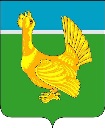 Администрация Верхнекетского районаПОСТАНОВЛЕНИЕО внесении изменений в постановление Администрации Верхнекетского района от 06.02.2018 № 141 «Об утверждении условий предоставления из бюджета муниципального образования Верхнекетский район Томской области бюджетам городского, сельских поселений Верхнекетского района иных межбюджетных трансфертов на оказание адресной помощи малообеспеченным семьям, имеющим пять и более несовершеннолетних детей»В целях приведения муниципального нормативного правового акта в соответствие с действующим законодательством, постановляю:1. Внести в постановление Администрации Верхнекетского района от 06.02.2018 №141 «Об утверждении условий предоставления из бюджета муниципального образования Верхнекетский район Томской области бюджетам городского, сельских поселений Верхнекетского района иных межбюджетных трансфертов на оказание адресной помощи малообеспеченным семьям, имеющим пять и более несовершеннолетних детей» следующие изменения:	1) в преамбуле слова «на 2016-2023 годы» заменить словами «на 2016-2024 годы»;	2) в Условиях предоставления из бюджета муниципального образования Верхнекетский район Томской области бюджетам городского, сельских поселений Верхнекетского района иных межбюджетных трансфертов на оказание адресной помощи малообеспеченным семьям, имеющим пять и более несовершеннолетних детей, утвержденных указанным постановлением:	а) в пункте 1 слова «на 2016-2023 годы» заменить словами «на 2016-2024 годы»;	б) в пункте 9 слова «на 2016-2023 годы» заменить словами «на 2016-2024 годы»;	в) приложение изложить в редакции согласно приложению к настоящему постановлению.	2. Опубликовать настоящее постановление в информационном вестнике Верхнекетского района «Территория», разместить на официальном сайте Администрации Верхнекетского района.	3. Настоящее постановление вступает в силу со дня его официального опубликования.И.о. Главы Верхнекетского района                                                           Д.В. СибиряковО.М.СыроватскаяДело-2, УФ-1, Досужева-1, Сыроватская-1.Приложение К постановлению Администрации Верхнекетского районаот 17 февраля 2022 № 162Приложениек Условиям предоставления из бюджета муниципального образования Верхнекетский район Томской области бюджетам городского, сельских поселений Верхнекетского района иных межбюджетных трансфертов на оказание адресной помощи малообеспеченным семьям, имеющим пять и более несовершеннолетних детейЗаявкана предоставление иных межбюджетных трансфертов на оказание адресной помощи малообеспеченным семьям, имеющим пять и более несовершеннолетних детей, в рамках муниципальной программы «Развитие комфортной социальной среды Верхнекетского района на 2016-2024 годы» на 20__ год________________________________________________(наименование муниципального образования)Глава муниципального образования                    _________                  Исполнитель (тел.)17 февраля 2022 г.р.п. Белый ЯрВерхнекетского районаТомской области                №162№ п/пФИО родителя (законного представителя)Расчет адресной помощи по кварталамРасчет адресной помощи по кварталамРасчет адресной помощи по кварталамРасчет адресной помощи по кварталамРасчет адресной помощи по кварталамРасчет адресной помощи по кварталамРасчет адресной помощи по кварталамРасчет адресной помощи по кварталамРасчет адресной помощи по кварталам№ п/пФИО родителя (законного представителя)1 квартал1 квартал2 квартал2 квартал3 квартал3 квартал4 квартал4 кварталИтого год№ п/пФИО родителя (законного представителя)Кол-во детейСуммаКол-во детейСуммаКол-во детейСуммаКол-во детейСуммаВсего